Классный час:«Удивительное путешествиепо странеОлимпийских игр».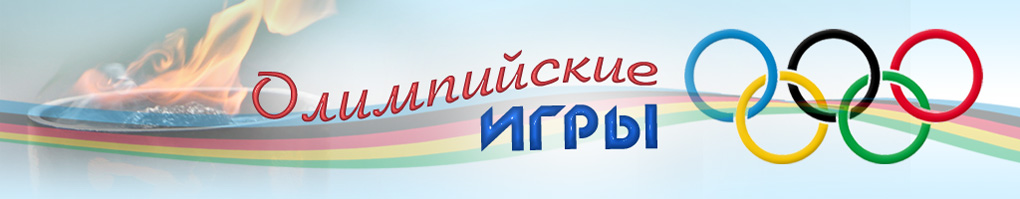 Классный час:«Удивительное  путешествиепо странеОлимпийских игр».История Олимпийских игр – одна из самых удивительных историй,которые вот уже не одно столетие привлекает внимание всего человечества.Этот интерес нетрудно объяснить.Цель:Исследовать и познакомиться  с историческими фактамиСимволы Олимпийских игр – Эмблема, Олимпийский огонь.Олимпийские виды спортаОборудование и материалы:компьютер,проектор,слайды , картинки, учебные пособия,интерактивная доска .макбукиХод классного часа.Учитель: Ребята, мы сегодня с вами совершим удивительное путешествие в страну  Олимпийских игр. Олимпийские игры… Эти слова знают сейчас во всех уголках нашей огромной земли.  Олимпийские игры – это всемирный праздник молодости, красоты, физического совершенства.  Олимпийские игры - именно та арена, на которой человек неопровержимо доказывает неисчерпаемость своих сил, еще и еще раз подтверждает, что нет предела человеческим возможностям. И не случаен же девиз: «Быстрее! Выше! Сильнее!»Учитель: Ребята, сегодня мы отправимся в страну  Олимпийских игр. Узнаем много интересного, о символах и эмблемах, о летних и зимних видах спорта.На экране высвечивается слайд-1,2,3 презентации .(Фоном звучит музыка ).Путешествие начинается.Учитель: Первая остановка - история.В 776 году до н.э. олимпийский праздник получил общегреческое признание. Этот год явился первой летописной страницей Олимпийских игр. У древних греков была славная традиция: имена олимпийских победителей - олимпиоников - выгравировывали на мраморных колоннах, установленных вдоль берега реки Алфей. Благодаря этой традиции нам известна эта дата - 776 год до н. э. - имя первого победителя: его звали Корэб, он был поваром из Элиды. Первые тринадцать Игр состояли только из одного вида состязаний - бега на один стадий, что должно соответствовать по длине шести ступням жреца Зевса. По преданию, это расстояние в Олимпии отмерял сам Геракл, и оно равнялось 192 метрам 27 сантиметрам. Так возникло и хорошо знакомое всем слово "стадион" . Поначалу в Играх участвовали атлеты лишь двух городов Элиды - Элиса и Писы. Но очень скоро популярность Игр , равно как и "священного перемирия" становится такой, что все греческие государства начинают принимать в них участие. В течение всех Олимпийских игр, а продолжительность их все увеличивалась, наступало перемирие для всех воюющих армий. Воины, еще вчера непримиримые враги, откладывали в сторону оружие и со всех концов Греции направлялись в Олимпию. Олимпия - не обычный город, не похожий на любой другой. Он расположен на юго-западе Греции, в долине реки Алфей, которая впадает в Ионическое море. Северный берег Алфея представляет собой огромную долину, окаймленную поросшими лесом холмами, за которыми высятся горные вершины, покрытые снегом. Только во время Игр Олимпия принадлежала людям, в обычное же время это был город, посвященный богам. Здесь жили только священники, хранители захоронений и сокровищ. Вокруг долины зеленел священный пояс - Альтис. В этой священной роще росли платаны, кипарисы, оливы. За рощей белели храмы Зевса, Геры, Деметры, храмы прекрасных и чистых линий, шедевры греческой архитектуры. Внутри находились прекрасные статуи.Бесконечные людские караваны, направляющиеся в Олимпию, беззаботно пересекали вражеские границы, твердо зная, что ничего с ними не случится. Этот феномен кажется совершенно исключительным, ведь в то время войны практически не прекращались. На протяжении двенадцати веков это священное перемирие было нарушено только один раз аркадийцами, которые во время 103-й Олимпиады в 368 году до н. э. захватили Олимпию. Гнев греков был настолько силен, что аркадийцы были наказаны и надолго лишены права участвовать в Олимпийских играх.Учащиеся: задают вопросы.Слайд:4,5Учитель: Что интересного вы видите на этом слайде? Учащиеся: рассуждаютУчитель: Ребята, такой вид принимает страна и главный стадион олимпийских игр. Весь стадион во время открытия и закрытия Олимпийских игр превращается в сцену огромных размеров, где все сияет и играет. Каждая страна устраивает  свое грандиозное шоу.Учитель: Ребята, следующая остановка  нашего путешествия еще более интереснее– это Эмблема Олимпийских игр.Слайд:6Эмблема Олимпийских игр – пять переплетённых колец – символизируют дружбу, братство, неразрывную связь пяти материков. Те, кто собирается под олимпийское знамя, не только борются за спортивные рекорды – они демонстрируют дружбу народов, которая должна быть нерасторжима, как цепь из этих пяти колец. Пять скреплённых колец, символизирующих объединение пяти частей света в олимпийском движении, т. н. олимпийские кольца. Цвет колец в верхнем ряду — голубой для Европы, чёрный для Африки, красный для Америки, в нижнем ряду — жёлтый для Азии, зелёный для Австралии.Олимпийское движение имеет свои эмблему и флаг, утвержденные МОК по предложению Кубертена в 1913. Эмблема — олимпийские кольца. Девиз — Citius, Altius, Fortius (быстрее, выше, сильнее). Флаг — белое полотнище с олимпийскими кольцами, с 1920 поднимается на всех Играх.Ребята, а вы знаете? Что в каждом городе где проходили Олимпийские игры были своиЭмблемы, Плакаты и Талисманы Олимпийских Игр. Сейчас мы вместе  совершим  историческую прогулку.
Слайд:7,8.Учащиеся: Пять учеников выходят к доске  и изображают фигуру эмблемы.Учитель: Ещё одна важная часть олимпиады – это  символ «Олимпийский огонь».Слайд:9,10.
Зажжение олимпийского огня на церемонии открытия (огонь зажигается от солнечных лучей в Олимпии и доставляется факельной эстафетой спортсменов в город-организатор Игр);Олимпийский огонь  является  одним  из главных символов Олимпийских игр. Спустя годы традицией стало доверять честь пройти последний этап эстафеты и зажечь огонь в олимпийской чаше какому-либо известному спортсмену или спортсмену с замечательными достижениями. Его зажигали еще в Древней Греции во время проведения Игр как напоминание о подвиге Прометеея похитившего огонь у  Зевса, и подарившего его людям.Поскольку для греков огонь имел божественный смысл, он горел во многих святилищах Олимпии. Постоянно же он был зажжен на алтаре Гестии (богини домашнего очага). Во время Олимпиад, прославляющих Зевса, огни также были зажжены в храмах Зевса и Геры.
Впервые олимпийское пламя вспыхнуло в первый день Игр на стадионе Амстердама в 1928 г. Однако не осталось никаких свидетельств, что этот огонь был доставлен, как велит традиция,, эстафетой из Олимпии, Начало факельным эстафетам, что приносили огонь из Олимпии в город проведения олимпиад, было положено в 1936 г. Бег факелоносов  - одна из самых волнительных  моментов Игр. 20 июня 1936 в Олимпии был зажжен огонь, преодолевал затем 3075 километровый путь по дорогам Греции, Болгарии, Югославии Венгрии, Чехословакии и Германии. А в 1948 г. факел впервые совершил морское путешествие.Учащиеся: обсуждениеУчитель: И завершающая остановка – Олимпийские виды игр.Вопрос: Ребята, существуют два вида  Олимпийских игр, какие?Учащиеся: ответы.Учитель: Молодцы!!! Игры делятся  на  Летние и Зимние Олимпийские виды спорта.Слайд:11,12,13,14,15.Летние олимпийские виды спорта – этоБадминтонБаскетболБоксБорьба (планируется к исключению)[1][2][3]Вольная борьбаГреко-римская борьбаВелоспортBMXВелотрековые гонкиГорный велосипед (Маунтинбайк)Шоссейный велоспортВодные виды спортаВодное полоПлаваниеПрыжки в водуСинхронное плаваниеВолейболПляжный волейболГандболГимнастикаСпортивная гимнастикаХудожественная гимнастикаПрыжки на батутеГребной спортАкадемическая гребляГребля на байдарках и каноэГребной слаломДзюдоКонный спортВыездкаКонкурТроеборьеЛёгкая атлетикаНастольный теннисПарусный спортСовременное пятиборьеСтрельбаСтрельба из лукаТеннисТриатлонТяжёлая атлетикаФехтованиеФутболХоккей на травеЗимние олимпийские виды спортаСлайд:16,17,18,19.БиатлонКёрлингКоньковые виды спортаКонькобежный спортФигурное катаниеШорт-трекЛыжные виды спортаГорнолыжный спортЛыжное двоеборьеЛыжные гонкиПрыжки с трамплинаСноубордФристайлБобслейБобслейСкелетонСанный спортХоккейСлайд:20,21.(Образец к заданию).Учитель: Ребята, взгляните на  доску. Как вы думаете, что это за изображения?Учащиеся: Ответы……Учитель: Молодцы! Да это  Эмблемы, Плакаты  Олимпийских Игр. Задание:1.Выполняется на макбуках, учащиеся разрабатывают свою эмблему.2.Работы ведутся в парах.З.Представление и рассказ о своем проекте.Ребята, мы с вами совершили увлекательное путешествие в страну  Олимпийских игр. Удостоверились в том, что олимпийский праздник, особенно в нашем веке, нельзя рассматривать в отрыве от общей истории, в отрыве от тех событий, которые будоражили мир и занимали умы не только спортсменов, но  всех людей на Земле.